				บันทึกข้อความ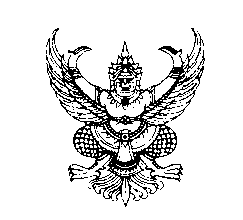 ส่วนราชการ  มหาวิทยาลัยมหาสารคาม คณะเภสัชศาสตร์	โทรศัพท์ / โทรสาร  ๐-๔๓๗๕-๔๓๖๐ที่ อว  ๐๖๐๕.๑๒/				วันที่       เรื่อง   ขออนุมัติขยายเวลาโครงการวิจัยงบประมาณเงินรายได้ คณะเภสัชศาสตร์ ประจำปี พ.ศ. ๒๕๖๓-------------------------------------------------------------------------------------------------------------------------------เรียน   คณบดีคณะเภสัชศาสตร์ 		ตามที่ ข้าพเจ้า                               ตำแหน่ง อาจารย์ สังกัดคณะเภสัชศาสตร์ มหาวิทยาลัยมหาสารคาม ได้รับทุนสนับสนุนโครงการวิจัย งบประมาณเงินรายได้ คณะเภสัชศาสตร์ ประจำปี ๒๕๖๓ เรื่อง                                    เป็นเงินทั้งหมด               บาท (               ) และมีกำหนดระยะเวลาจัดทำโครงการตามสัญญาการรับทุนอุดหนุนงานวิจัย ตั้งแต่วันที่      เดือน มกราคม               พ.ศ. ๒๕๖๔ ถึงวันที่ ๓๐ เดือน มีนาคม พ.ศ. ๒๕๖๔ นั้น เนื่องจากข้าพเจ้าอยู่ในระหว่างดำเนินการวิจัย ในการนี้ จึงใคร่ขออนุมัติขยายเวลาโครงการวิจัยงบประมาณเงินรายได้ออกไปอีก ๙๐ วัน เป็นสิ้นสุด ณ วันที่ ๓๑  มีนาคม พ.ศ. ๒๕๖๔		จึงเรียนมาเพื่อโปรดพิจารณาอนุมัติ 						ลงชื่อ											                            (                              )						                   หัวหน้าโครงการวิจัย